RADIOTEMPS D'INTERVENTION DANS LES MAGAZINES DU 01-10-2023 AU 31-10-2023 Les partis politiques et divers sont présentés par ordre alphabétique. Seuls les partis politiques et divers ayant bénéficié de temps de parole figurent dans ce tableau.
*Ces données mensuelles sont fournies à titre informatif. L'appréciation du respect du pluralisme, qui s'effectue chaîne par chaîne, est réalisée à l'issue de chaque trimestre civil.France Info France Culture France Inter Radio Classique BFM Business RMC RTL Europe 1 Sud Radio 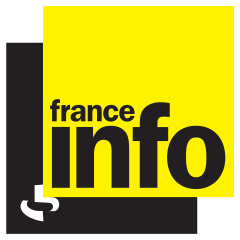 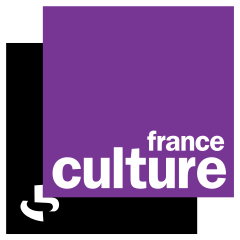 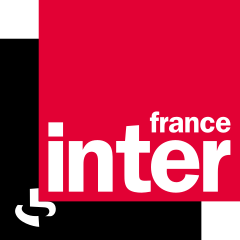 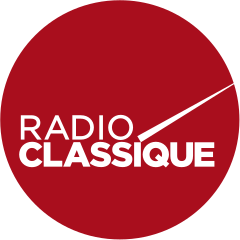 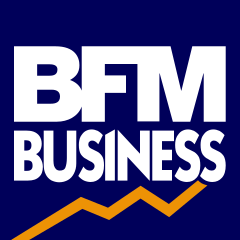 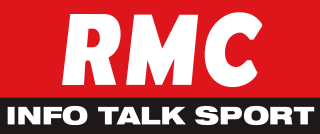 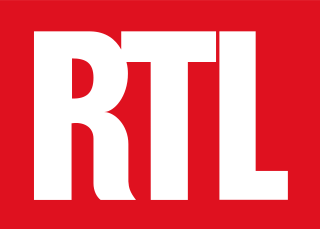 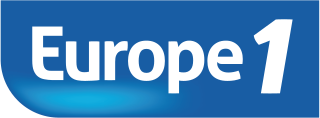 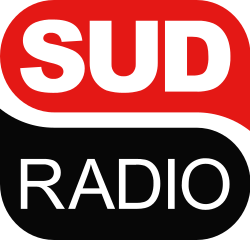 PRESIDENT DE LA REPUBLIQUE00:56:3300:00:5500:17:0400:01:0200:06:0300:14:5700:14:0100:28:1800:11:00dont Président de la République - propos qui relèvent du débat politique national00:28:16-00:11:5700:00:1200:06:0300:02:5600:03:0500:28:18-GOUVERNEMENT03:50:4600:52:0502:26:3800:01:3201:48:4801:57:1302:02:4901:30:0403:40:16TOTAL EXÉCUTIF04:19:0200:52:0502:38:3500:01:4401:54:5102:00:0902:05:5401:58:2203:40:16PART DE L'EXÉCUTIF*22,49%32,89%35,51%100,00%30,48%26,00%27,86%17,83%27,32%Divers Centre00:19:37 - - - - - - 00:00:11 - Divers Droite00:02:07 00:07:11 00:25:55 - 00:07:15 00:37:18 00:00:59 00:12:45 00:21:00 Divers Gauche00:01:54 - - - - - 00:09:18 - - Europe Ecologie-les Verts00:11:26 00:35:52 00:02:01 - - - 00:04:57 00:00:20 - Génération.s00:00:31 00:07:15 - - - - - - - Horizons00:56:10 - 00:14:32 - 00:03:24 - 00:27:59 00:04:54 00:42:00 La Convention00:19:35 - 00:00:18 - - - - 00:06:23 - La France insoumise02:36:06 00:11:43 00:41:24 - 01:02:33 00:45:20 01:05:10 00:58:49 01:17:48 Les Centristes00:02:05 - 00:13:20 - - - - - 00:05:35 Les Ecologistes00:41:05 - 00:00:16 - - 00:00:28 00:00:46 00:01:00 00:34:00 Les Républicains01:39:29 00:16:41 00:57:14 - 01:24:43 01:14:08 01:35:09 02:37:40 01:33:00 Mouvement démocrate00:26:26 00:13:59 00:07:21 - 00:49:21 00:18:08 00:04:15 00:11:45 00:23:00 Parti communiste français00:27:44 - 00:01:53 - - 00:20:05 00:15:58 00:00:31 00:26:00 Parti socialiste01:10:05 00:01:11 00:36:51 - 00:33:54 00:12:06 00:14:08 00:01:59 01:24:15 Place publique00:02:03 - - - - - 00:00:37 - - Rassemblement national03:05:20 00:00:34 00:24:23 - - 01:18:53 00:03:17 01:59:16 00:33:05 Renaissance02:34:10 - 01:01:25 - 00:20:44 00:42:01 00:29:57 00:57:14 01:57:15 Union des démocrates et indépendants00:16:36 - - - - 00:06:55 00:04:45 00:26:38 00:13:00 Cap écologie- 00:09:45 - - - - - - - Parti radical de gauche- 00:02:04 - - - - - - - Divers- - 00:00:36 - - - - 00:03:30 - En Commun !- - 00:00:32 - - 00:06:09 - - - Sans étiquette- - - - - 00:00:24 - - - Reconquête- - - - - - 00:48:48 01:06:05 00:06:00 Debout la France- - - - - - - 00:16:06 - Femu a Corsica- - - - - - - 00:00:18 - Jeanne, au secours !- - - - - - - 00:00:11 - Autre- - - - - - - - 00:03:52 Territoires de progrès- - - - - - - - 00:06:00 TOTAL PARTIS POLITIQUES ET DIVERS14:52:2901:46:1504:48:01-04:21:5405:41:5505:26:0309:05:3509:45:50PART DES PARTIS POLITIQUES ET DIVERS*77,51%67,11%64,49%-69,52%74,00%72,14%82,17%72,68%